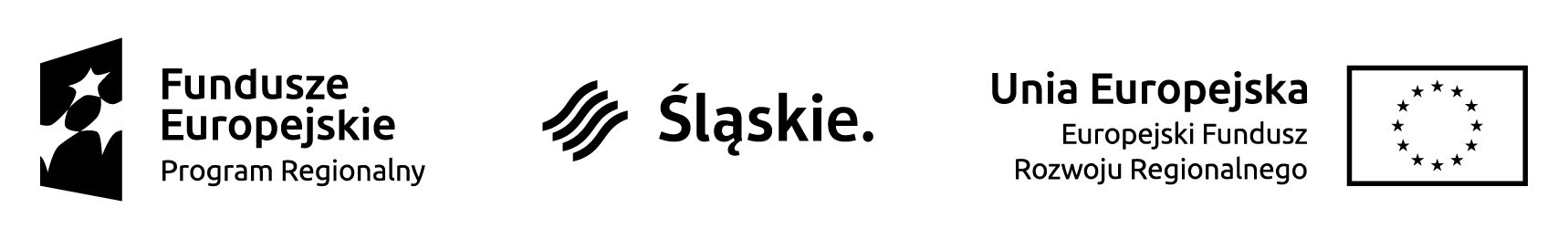                                                   Dokument składany  wraz z ofertą                                                                                                                                             załącznik nr  5 ___________________      (pieczątka wykonawcy)nr zamówienia ZPU.271.21.2018                                                           Oświadczenie wykonawcy składane  na podstawie art. 25a ust. 1 ustawy, dotyczące spełniania warunków udziału w postępowaniu  składając ofertę w postępowaniu o udzielenie zamówienia publicznego, którego przedmiotem jest:              Przebudowa budynku przy ul. Łagiewnickiej 34  w Świętochłowicach na potrzeby                                                Centrum Usług Społecznościowych                              INFORMACJA DOTYCZĄCA WYKONAWCY:Oświadczam, że spełniam warunki udziału w postępowaniu określone przez Zamawiającego w rozdziale 5 specyfikacji istotnych warunków zamówienia.data____________                                                                                                                                                                                                         ______________________________________                                                                                         podpis i pieczęć osoby/osób uprawnionej (ych)                                                                                                 do reprezentowania wykonawcyINFORMACJA W ZWIĄZKU Z POLEGANIEM NA ZASOBACH INNYCH PODMIOTÓW: Oświadczam, że w celu wykazania spełniania warunków udziału w postępowaniu, określonych przez Zamawiającego w rozdziale 5 specyfikacji istotnych warunków zamówienia polegam na zasobach następującego/ych podmiotu/ów ……………………………………………………………………………………………………………w następującym zakresie: ………………………………………………………………………………… (wskazać podmiot i określić odpowiedni zakres dla wskazanego podmiotu). data____________                                                                                                                                                                                    ______________________________________                                                                                           podpis i pieczęć osoby/osób uprawnionej (ych)                                                                                                         do reprezentowania wykonawcy                         OŚWIADCZENIE DOTYCZĄCE PODANYCH INFORMACJI :Oświadczam, że wszystkie informacje podane w powyższych oświadczeniach są aktualne 
i zgodne z prawdą oraz zostały przedstawione z pełną świadomością konsekwencji wprowadzenia Zamawiającego w błąd przy przedstawianiu informacji.data____________                                                                                                                                                                                     ______________________________________                                                                                         podpis i pieczęć osoby/osób uprawnionej (ych)                                                                                                      do reprezentowania wykonawcy